Manos abiertas, acceso abierto — Módulos de aprendizaje para el interventor de sordo-ciegos 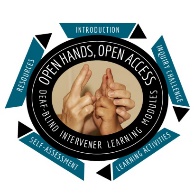 Módulo: El sistema sensorial, el cerebro y el aprendizajeAprenda sobre la asignación de recursos adicionalesHay mucho que saber sobre los siete sentidos. En esta tarea, examinará otros recursos que brindan información para ayudarlo a aprender más sobre cómo trabajar eficazmente con su estudiante.Parte AIdentifique las características de su estudiante que le gustaría comprender mejor en cada una de las siguientes áreas:Visión (por ejemplo: tipo de pérdida visual, estrategias para ayudar a su estudiante a usar su visión)Audición (por ejemplo: tipo de pérdida auditiva, tipo de audífono)Diríjase al documento "Lista de recursos adicionales" al final del módulo y elija un recurso en cada categoría (audición y visión) que considere que se relacionará con su estudiante. Lea o consulte los recursos que eligió y escriba un breve párrafo sobre cada uno sobre cómo son relevantes para su estudiante. Parte BIdentifique una de las siguientes áreas sobre la que le gustaría obtener más información para ayudar a su estudiante:TactoGusto/olfatoVestibular/propioceptivoSeleccione y lea (o consulte) un recurso de la "Lista de recursos adicionales" sobre el tema que eligió. Identifique un aspecto que aprendió que no supiera antes y escriba un breve párrafo sobre cómo este conocimiento podría ayudarle cuando trabaje con su estudiante.Parte CSolo para su propia información, guarde la lista de recursos adicionales para referencia futura.